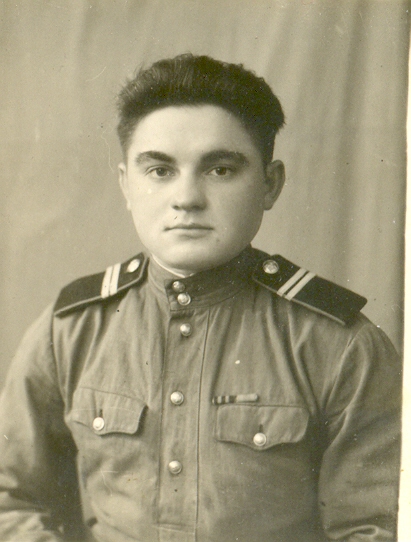 Соколов Владимир Владимирович29.05.1927 – 20.08.98Призван в  1944, в 17 лет. Участвовал в освобождении Австрии, Венгрии, Румынии. В Будапеште  - контузия, инвалидность. Награжден медалями и орденом